Professional Career Summary:  Work Experience:Professional Certification & Academic Education (most recent on the top)Computer Skills and Other AbilitiesPersonal InformationReferences References will be provided if required. RabiaRabiaRabiaRabiaRabiaRabiaRabiaRabiaRabiaRabiaRabiaRabia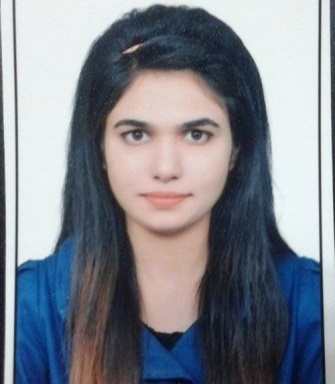 Professional ResumeProfessional ResumeProfessional ResumeProfessional ResumeProfessional ResumeProfessional ResumeProfessional ResumeProfessional ResumeProfessional ResumeProfessional ResumeProfessional ResumeProfessional ResumeDate of Birth:04--June-1990Address:Abu Dhabi, United Arab Emirates.Abu Dhabi, United Arab Emirates.Abu Dhabi, United Arab Emirates.Abu Dhabi, United Arab Emirates.Abu Dhabi, United Arab Emirates.Abu Dhabi, United Arab Emirates.Abu Dhabi, United Arab Emirates.Abu Dhabi, United Arab Emirates.Abu Dhabi, United Arab Emirates.Abu Dhabi, United Arab Emirates.Abu Dhabi, United Arab Emirates.Cell:++971504973598971504973598971504973598971504973598971504973598Email:rabia.342011@2freemail.com rabia.342011@2freemail.com rabia.342011@2freemail.com rabia.342011@2freemail.com rabia.342011@2freemail.com rabia.342011@2freemail.com rabia.342011@2freemail.com rabia.342011@2freemail.com rabia.342011@2freemail.com rabia.342011@2freemail.com rabia.342011@2freemail.com Objective:To lead the organization being strategic partner of top management team of a leading organization by utilizing my abilities and capabilities in the field of accounting and finance.Skills & Traits:General Accounting, Financial Statements, Management Reporting;Preparing monthly trial balance, statement of financial position, profit & loss account, and  statement of cash flows with notes to accounts ;  Expert user of MS Office especially MS Excel and can use specialized and also well versed in other accounting applications (Oracle).Analytical abilities and creative thinking combined with strong interpersonal & communication skills.Data entry (ERP) & update records and also Emails and telephone handling.Education	: M.com, B.ComM.com, B.ComWork Experience	:DurationOrganization & Designation Oct  15 -Jan  17KLASH (Pvt.) Ltd. (Manufacturer & Exporter of Garments)MTO(Merchandiser/Garment Accessory Buyer)May 15 - July 15           KLASH (Pvt.) Ltd. (Manufacturer & Exporter of Garments)Internship,(8 weeks)Organization	:KLASH (Pvt.) Ltd. Organization Type	:MTO(Manufacturer & Exporter of Garments)	Designation	:MTO(Merchandiser/Garment Accessory Buyer)Tenure	:	Oct  15 -Jan  17Location 	:Faisalabad, Pakistan Responsibilities	:Deal with Production Merchandiser for all require relevant material of garments accessories;Order garments accessories and handle imports ;Check with Buyer required accessory & their approved source(Locally and Foreign country)After checking approved sources negotiate prices/lead time with supplier ;Making Purchase order and place orders ;Meeting with Production Merchandiser/GM for their target to get accessory in house and inform them for each garment required packing and stitching accessoryForward accessoryPurchase orders to accounts Depart of order accessories for arranging payments ;Chase up accessory till in house ;After received the accessory visit Store to check the Quality & Quantity as per placed orders ;Signed accessory Purchase orders for store work ;All other duties assigned by the management.Organization	:KLASH (Pvt.) Ltd. Organization Type	:Manufacturer & Exporter of GarmentsDesignation	:InternTenure	:	May 15  To July 15Location 	:Faisalabad, Pakistan Responsibilities	:Well versed posting of transactions to Journal, ledger and other accounting records into Oracle.Help with Bank Statements Reconciliation, as well as accounts receivable and Payable ;To assist in preparation of monthly final accounts & management reports, including projected Profit & Loss/Statement of comprehensive Income ;Work under supervision of other Accountants.Help to manage factory rules and regulations and update all related records and work paper.Sr.Certification / Degree Institution / University Specialization / Major Passing Year1M.ComUniversity of Agriculture FaisalabadFinance20152B.Com The University of the PunjabCommerce 20133I. ComBISE FaisalabadCommerce 2010Sr.Skills & Abilities Proficiency LevelLast Used / Practiced 1OracleGoodCurrently Using2MS OfficeGoodCurrently Using3Window, Internet& OutlookGoodCurrently Using Marital Status 	:SingleReligion	:	IslamLanguage Competency 	:English, Urdu, Punjabi